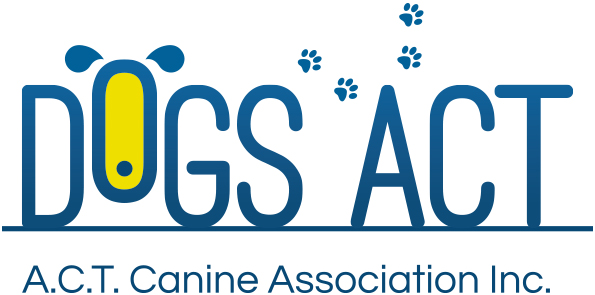 APPLICATION FOR ACCEPTANCE TO THE OBEDIENCEJUDGES TRAINING SCHEMEUTILITYAPPLICATION FOR ACCEPTANCE TO THE OBEDIENCEJUDGES TRAINING SCHEMEUTILITYApplicant InformationApplicant InformationApplicant InformationApplicant InformationName:Name:First Name:First Name:Current Address:Current Address:Current Address:Current Address:City:State:State:Postcode:Phone:Phone:Mobile:Mobile:Email:Email:Email:Email:Dogs ACT Membership No:Dogs ACT Membership No:Date Joined:Date Joined:applicant declarationapplicant declarationapplicant declarationapplicant declarationI declare that:I declare that:I declare that:I declare that:I have been a member of an Australian Canine Controlling Body for five (5) years.(Give details if other than the Dogs ACT):	I have been a member of an Australian Canine Controlling Body for five (5) years.(Give details if other than the Dogs ACT):	I have been a member of an Australian Canine Controlling Body for five (5) years.(Give details if other than the Dogs ACT):	I have been a member of an Australian Canine Controlling Body for five (5) years.(Give details if other than the Dogs ACT):	I am over twenty one (21) years of ageI am over twenty one (21) years of ageI am over twenty one (21) years of ageI am over twenty one (21) years of ageI am resident in the ACTI am resident in the ACTI am resident in the ACTI am resident in the ACTI was admitted to the Dogs ACT Obedience Steward's Panel in year  		(Provide supporting documentation if other than Dogs ACT Panel)I was admitted to the Dogs ACT Obedience Steward's Panel in year  		(Provide supporting documentation if other than Dogs ACT Panel)I was admitted to the Dogs ACT Obedience Steward's Panel in year  		(Provide supporting documentation if other than Dogs ACT Panel)I was admitted to the Dogs ACT Obedience Steward's Panel in year  		(Provide supporting documentation if other than Dogs ACT Panel)I have been actively instructing Obedience Trialing level classes at a Dogs ACT affiliated Club for at least two (2) years preceding this applicationI have been actively instructing Obedience Trialing level classes at a Dogs ACT affiliated Club for at least two (2) years preceding this applicationI have been actively instructing Obedience Trialing level classes at a Dogs ACT affiliated Club for at least two (2) years preceding this applicationI have been actively instructing Obedience Trialing level classes at a Dogs ACT affiliated Club for at least two (2) years preceding this applicationI hold an Open Judges LicenceI hold an Open Judges LicenceI hold an Open Judges LicenceI hold an Open Judges LicenceI have personally trained and trialed a dog to UD standard and trialed the dog in the Utility ring on at leat three (3) occasionsI have personally trained and trialed a dog to UD standard and trialed the dog in the Utility ring on at leat three (3) occasionsI have personally trained and trialed a dog to UD standard and trialed the dog in the Utility ring on at leat three (3) occasionsI have personally trained and trialed a dog to UD standard and trialed the dog in the Utility ring on at leat three (3) occasionsdetails of THE dog you personally trained to UD standarddetails of THE dog you personally trained to UD standarddetails of THE dog you personally trained to UD standarddetails of THE dog you personally trained to UD standard	Name:		Name:		Name:		Name:		Registration No:		Registration No:		Registration No:		Registration No:	details of THE trials where you personally trialled your dog in UDdetails of THE trials where you personally trialled your dog in UDdetails of THE trials where you personally trialled your dog in UDdetails of THE trials where you personally trialled your dog in UD	Trial 1 – Club:		Trial 1 – Club:		Trial 1 – Club:		Trial 1 – Club:		Date:			Date:		Judge:	Judge:		Trial 2 – Club:	Trial 2 – Club:	Trial 2 – Club:	Trial 2 – Club:	Date:			Date:		Judge:	Judge:		Trial 3 – Club:	Trial 3 – Club:	Trial 3 – Club:	Trial 3 – Club:	Date:			Date:		Judge:	Judge:	APPLICANT’S SIGNATUREAPPLICANT’S SIGNATUREAPPLICANT’S SIGNATUREAPPLICANT’S SIGNATURESigned:Signed:Date:Date:STATEMENT BY THE PRESIDENT/SECRETARY OF THE APPLICANT'S OBEDIENCE CLUBSTATEMENT BY THE PRESIDENT/SECRETARY OF THE APPLICANT'S OBEDIENCE CLUBSTATEMENT BY THE PRESIDENT/SECRETARY OF THE APPLICANT'S OBEDIENCE CLUBSTATEMENT BY THE PRESIDENT/SECRETARY OF THE APPLICANT'S OBEDIENCE CLUBI confirm that the applicant:I confirm that the applicant:I confirm that the applicant:I confirm that the applicant:Applicant’s Name:	Applicant’s Name:	Applicant’s Name:	Applicant’s Name:	is an instructor at this Club and has been satisfactorily instructing at UD and other levels over the past two (2) years.is an instructor at this Club and has been satisfactorily instructing at UD and other levels over the past two (2) years.is an instructor at this Club and has been satisfactorily instructing at UD and other levels over the past two (2) years.is an instructor at this Club and has been satisfactorily instructing at UD and other levels over the past two (2) years.Name of Club Official (Please Print)Name of Club Official (Please Print)Name of Club Official (Please Print)Name of Club Official (Please Print)Signature of Club Official:Signature of Club Official:Signature of Club Official:Signature of Club Official:Office HeldOffice HeldOffice HeldOffice HeldDate:Date:Date:Date:Club:Club:Club:Club:APPLICATION FEE:   $55.00PAYABLE AT THE TIME OF SUBMISSION OF APPLICATIONAPPLICATION FEE:   $55.00PAYABLE AT THE TIME OF SUBMISSION OF APPLICATIONAPPLICATION FEE:   $55.00PAYABLE AT THE TIME OF SUBMISSION OF APPLICATIONAPPLICATION FEE:   $55.00PAYABLE AT THE TIME OF SUBMISSION OF APPLICATION